19-20 октября 2017 года в школе для учащихся 7-11 классов была проведена выездная экскурсия, посвященная 100-летию Великой Октябрьской революции.В 2017 года  мы отметим 100-летие Великой Октябрьской социалистической революции.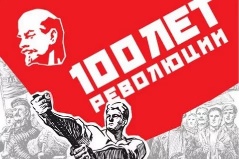 Год столетия революции — хороший повод вспомнить о том, что это событие оказалось переломным не только для российской, но и для всемирной истории. Вопрос о месте революции 1917 года и советского наследия в понимании исторического пути страны по-прежнему открыт.Дата эта требует своего осмысления и переосмысления. Возможно, когда-нибудь мы (или наши потомки) придём к верному осмыслению этого процесса. Во всяком случае, нужно этим заниматься. Изучать, анализировать, сопоставлять, взвешивать… Об этом рассуждали учащиеся школы на встрече с сотрудниками краеведческого музея.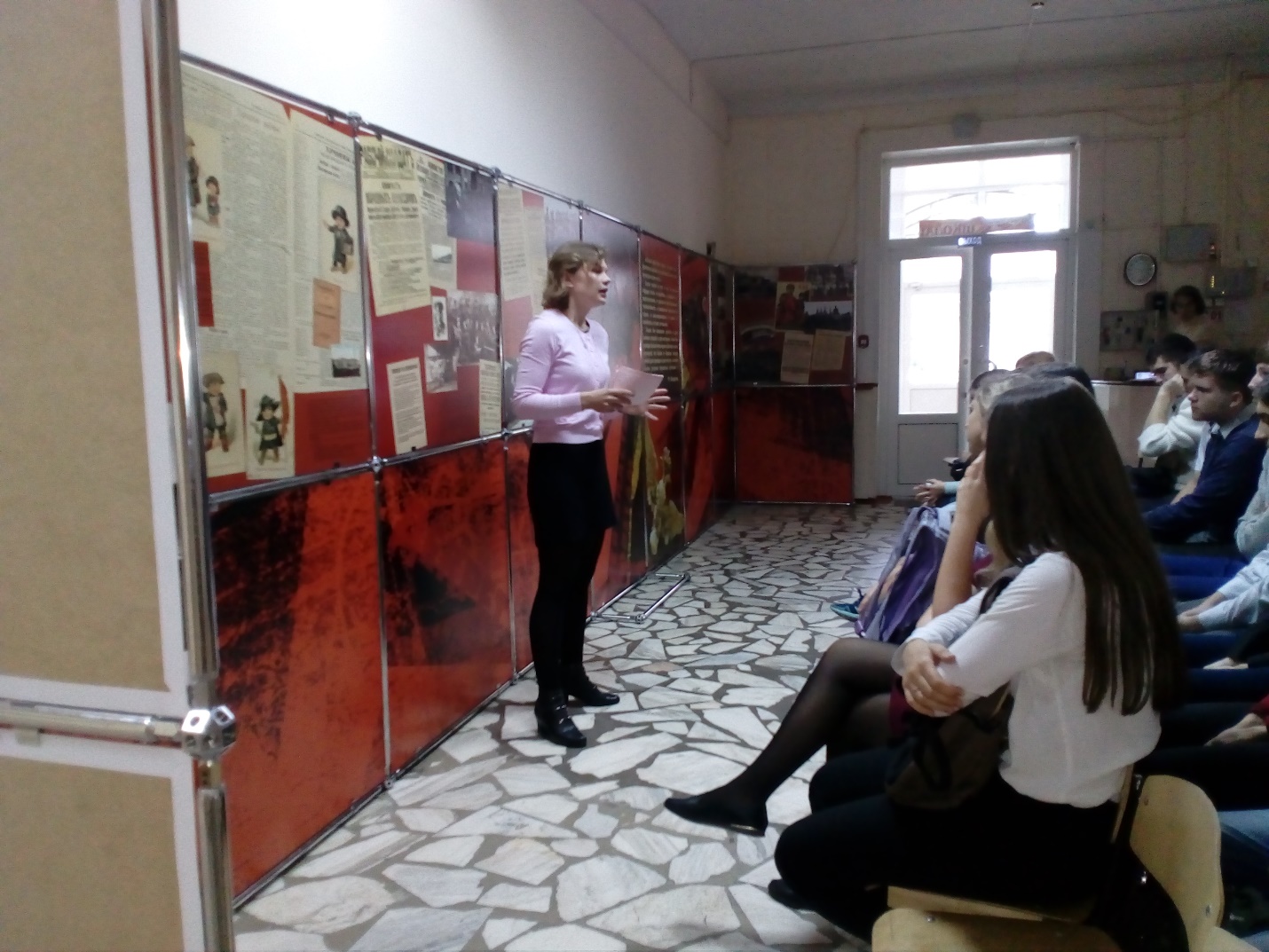 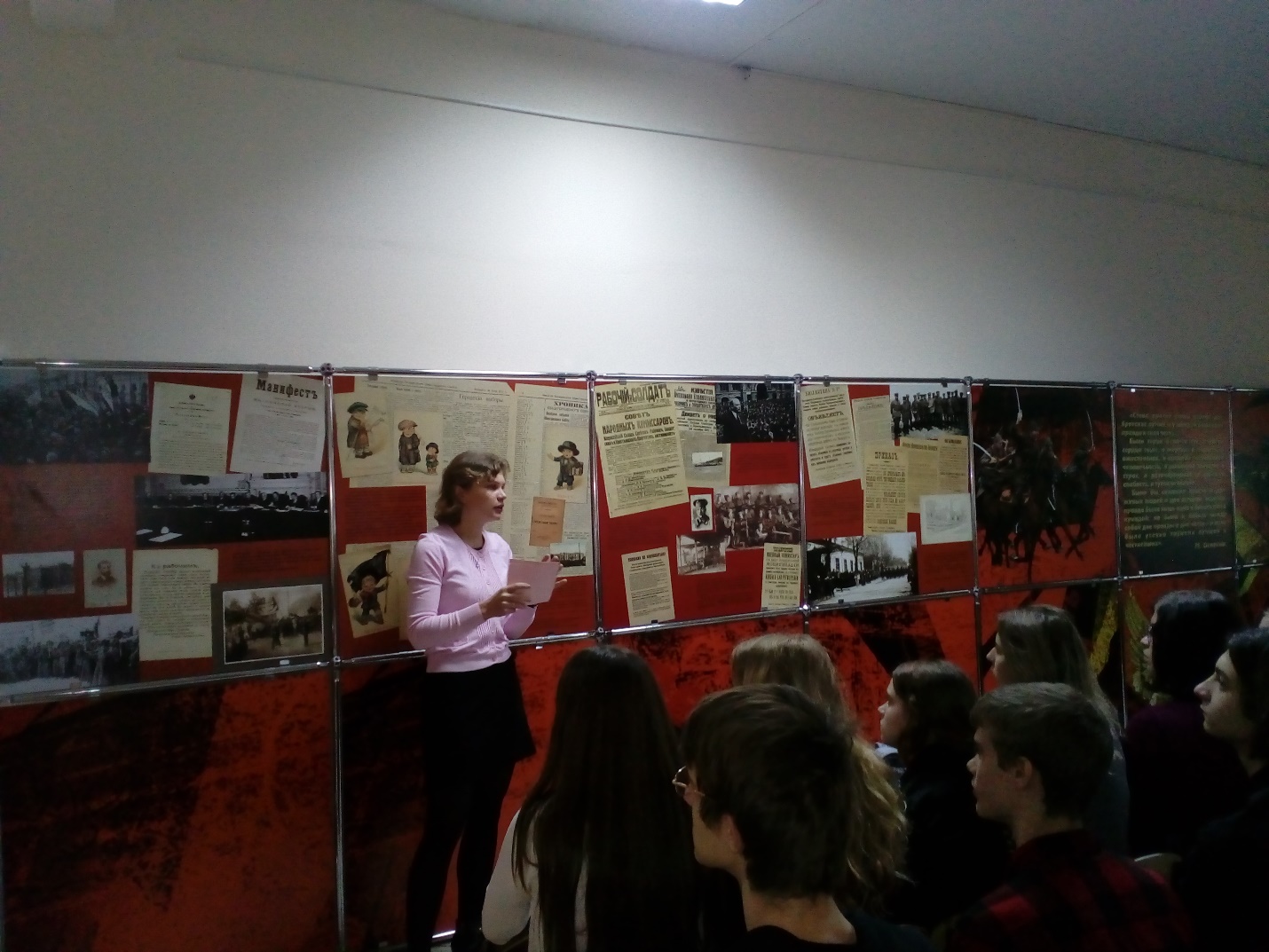 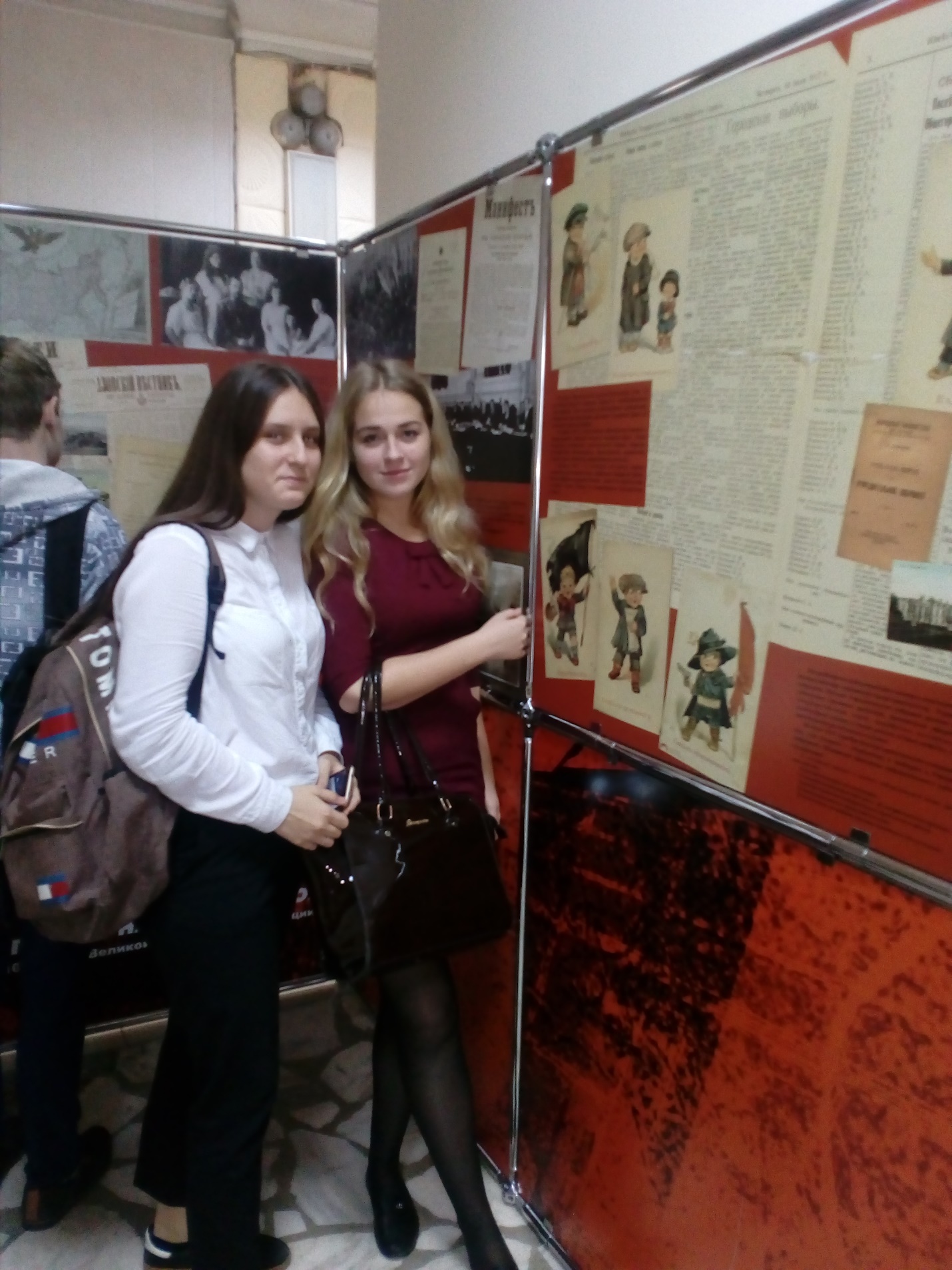 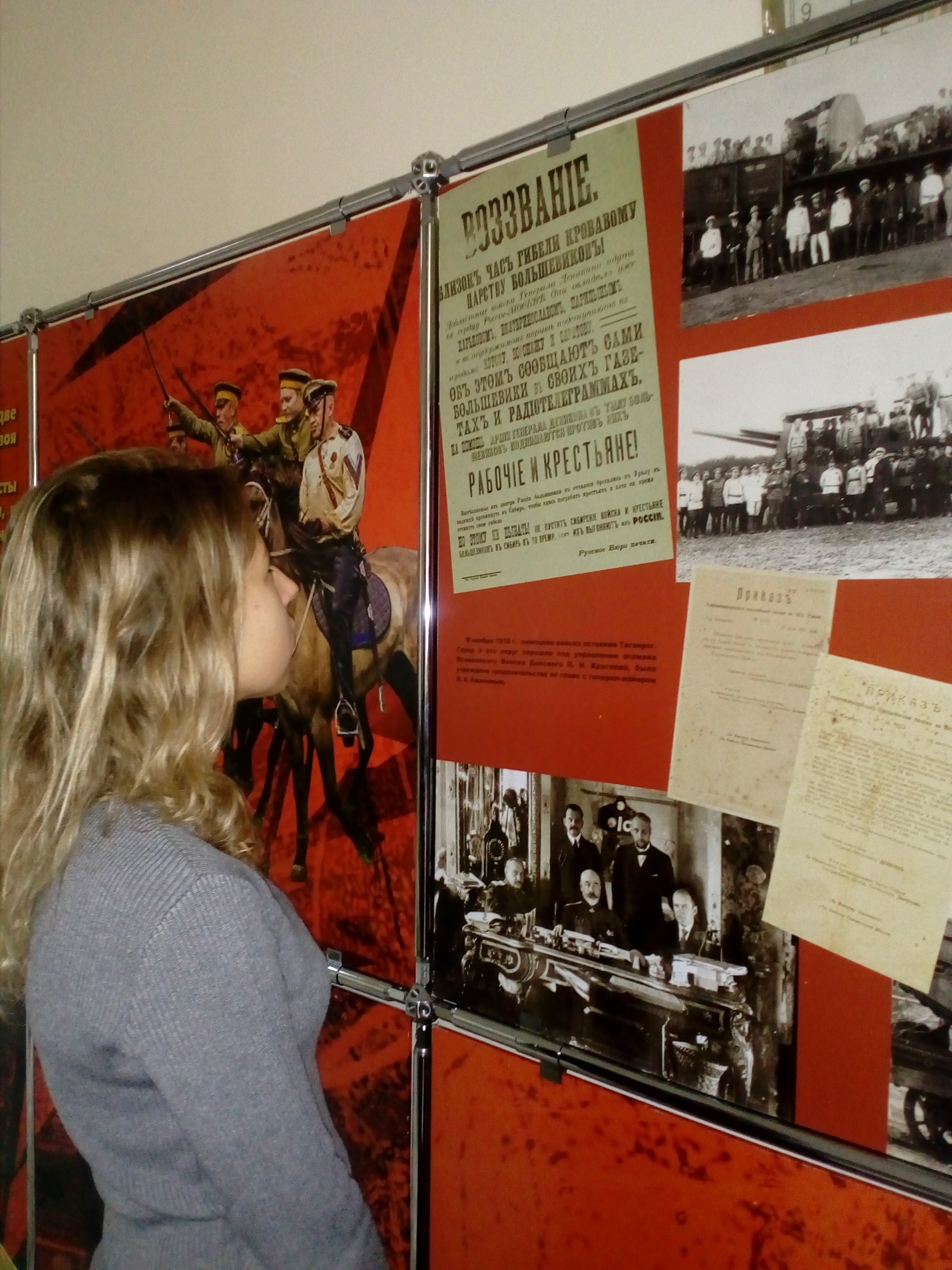 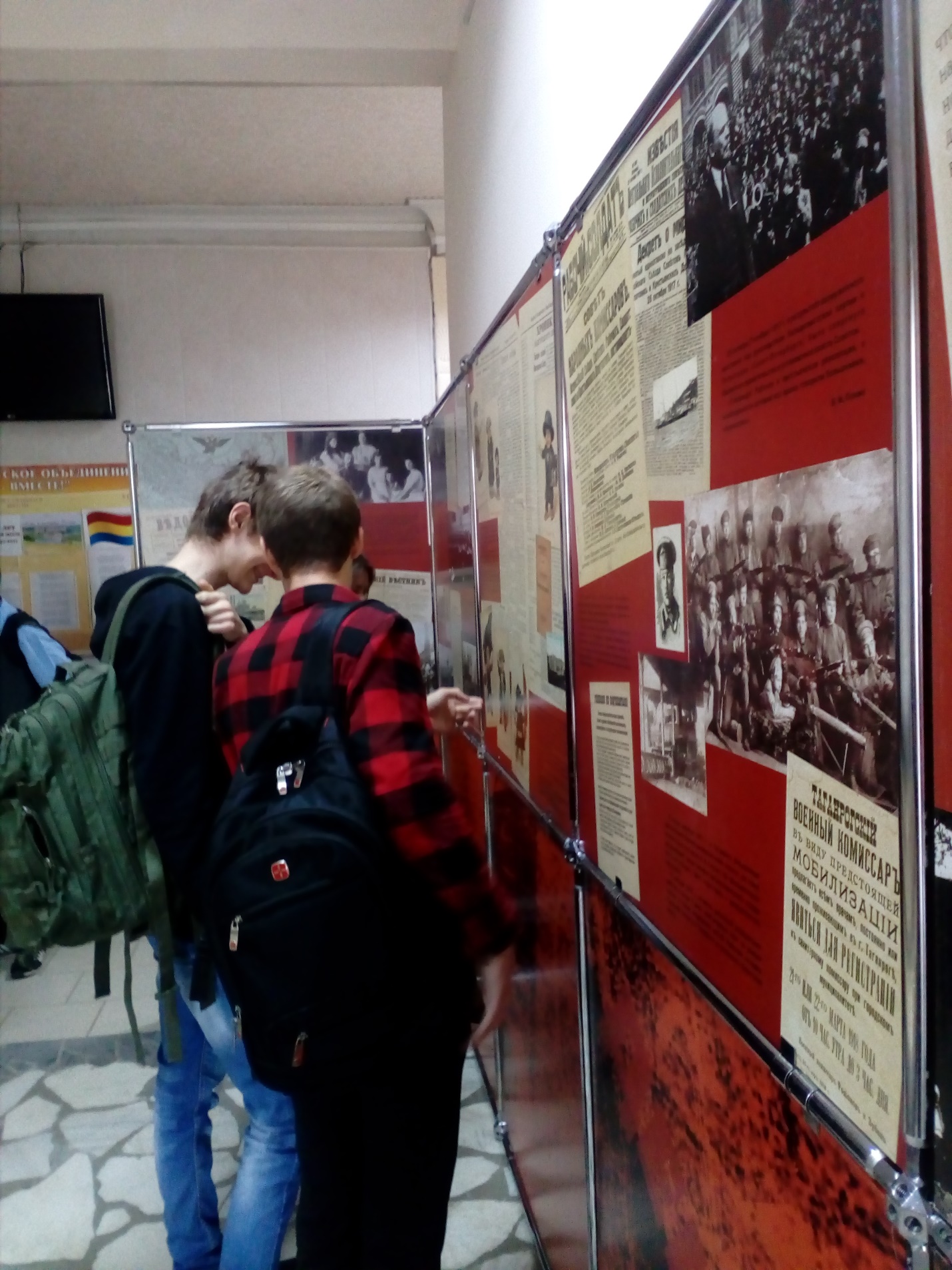 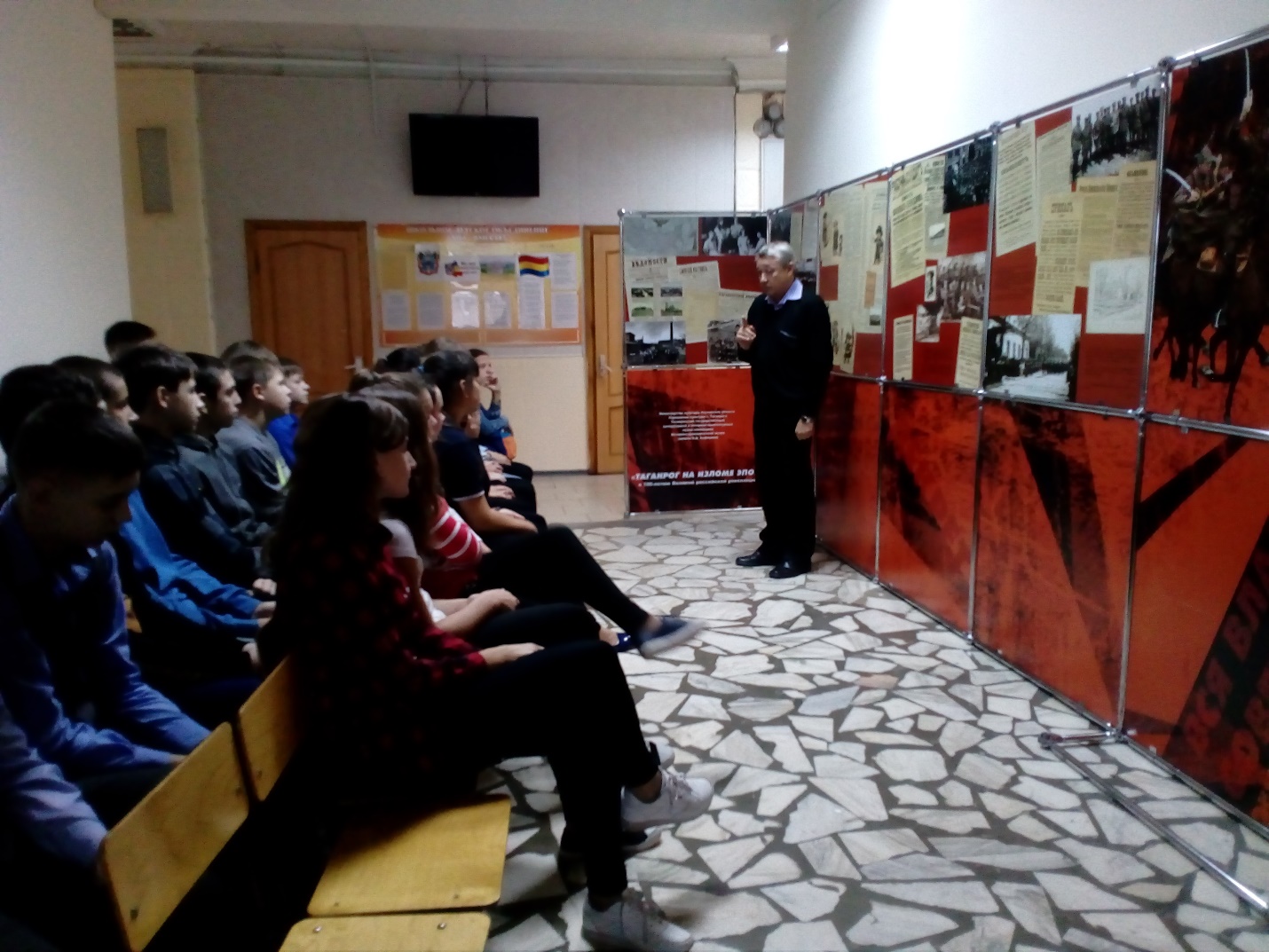 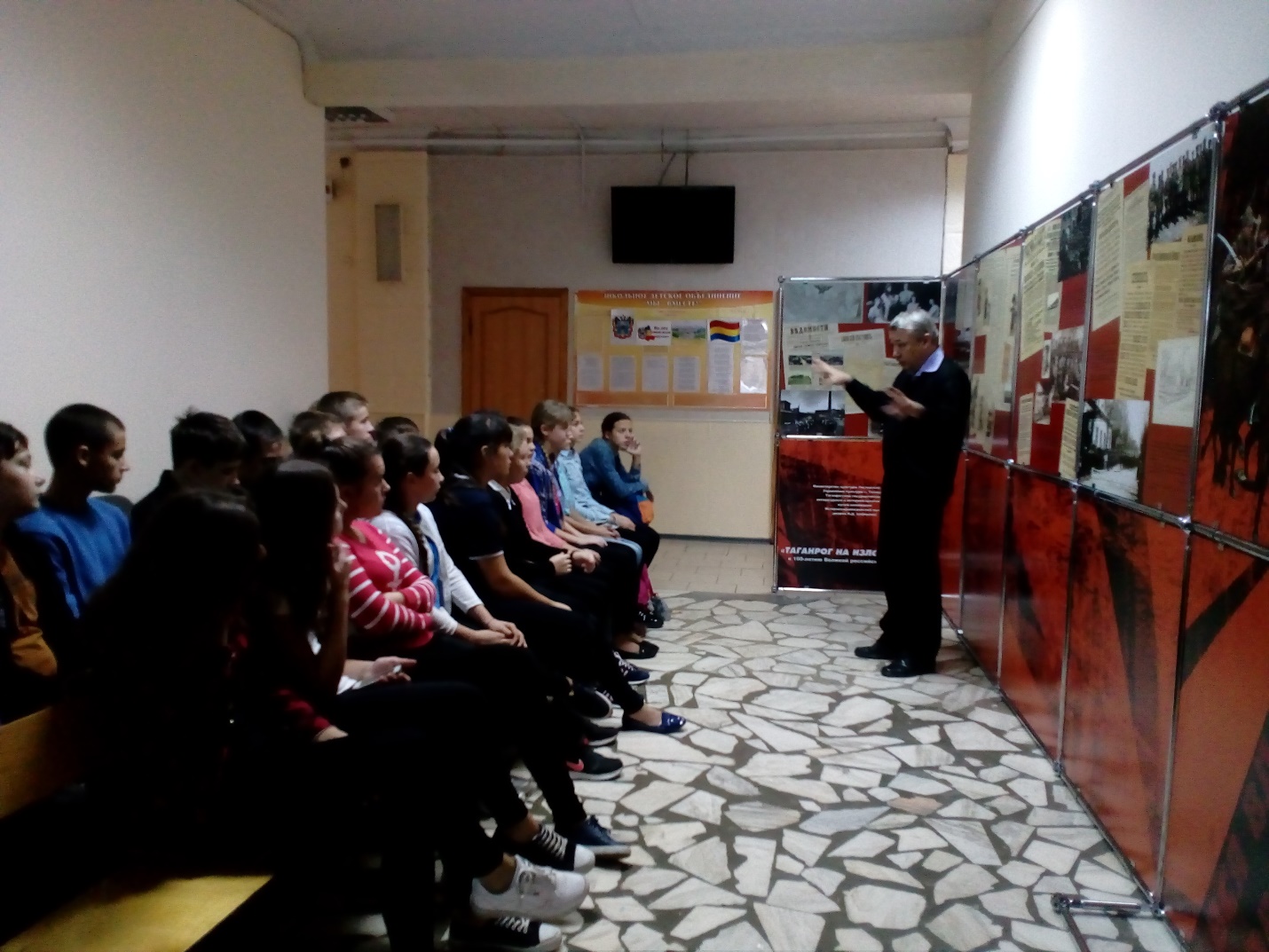 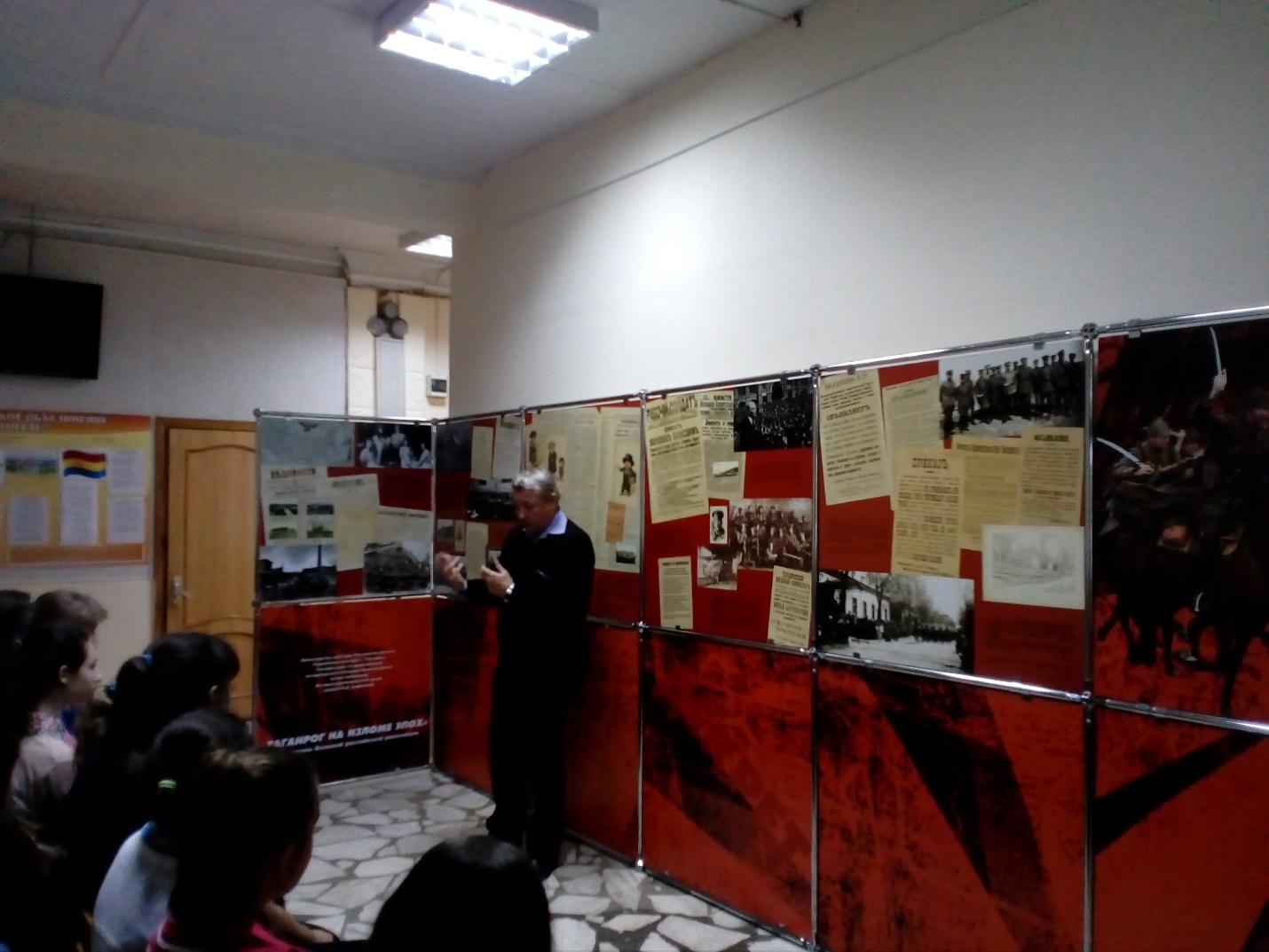 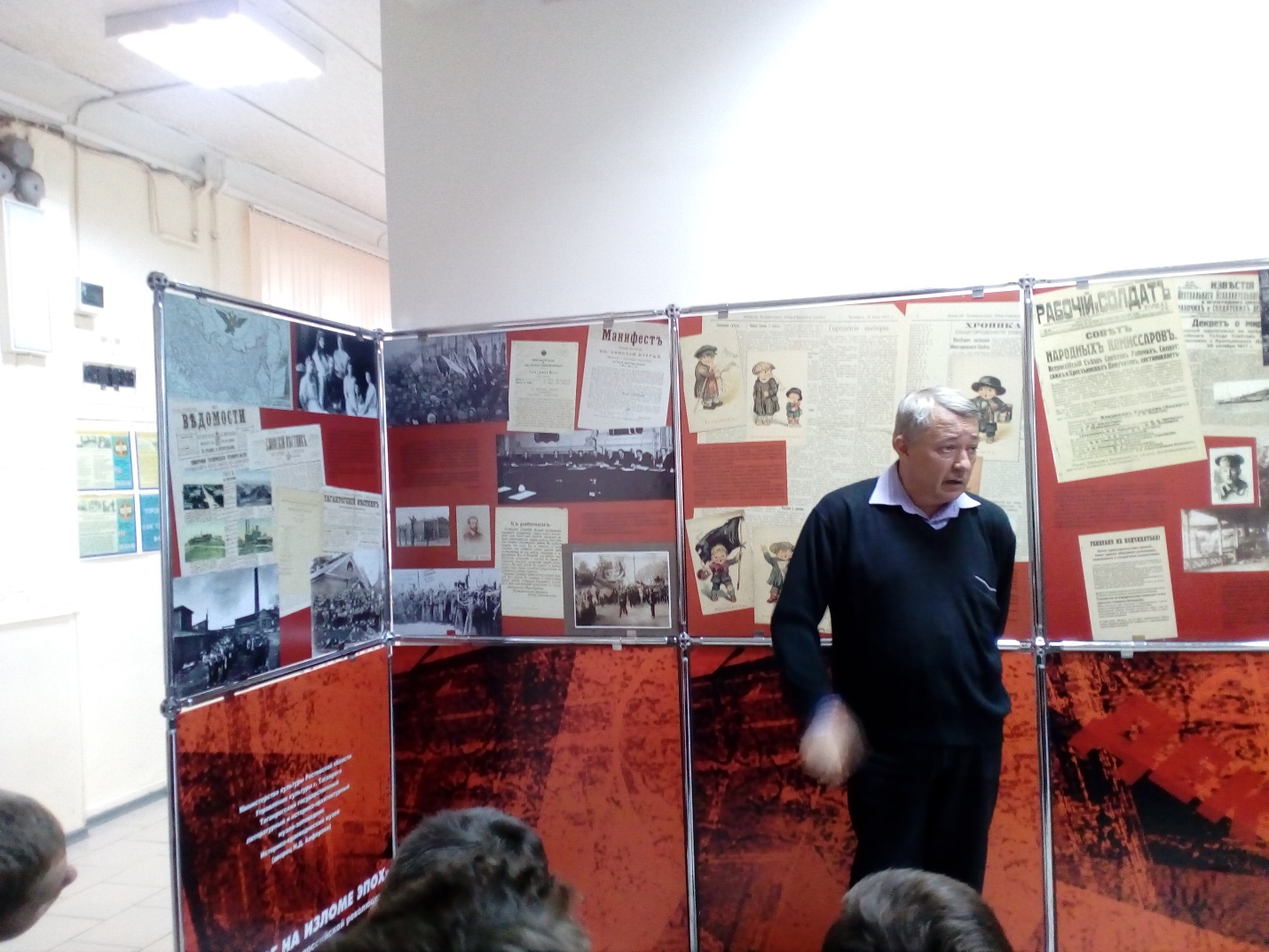 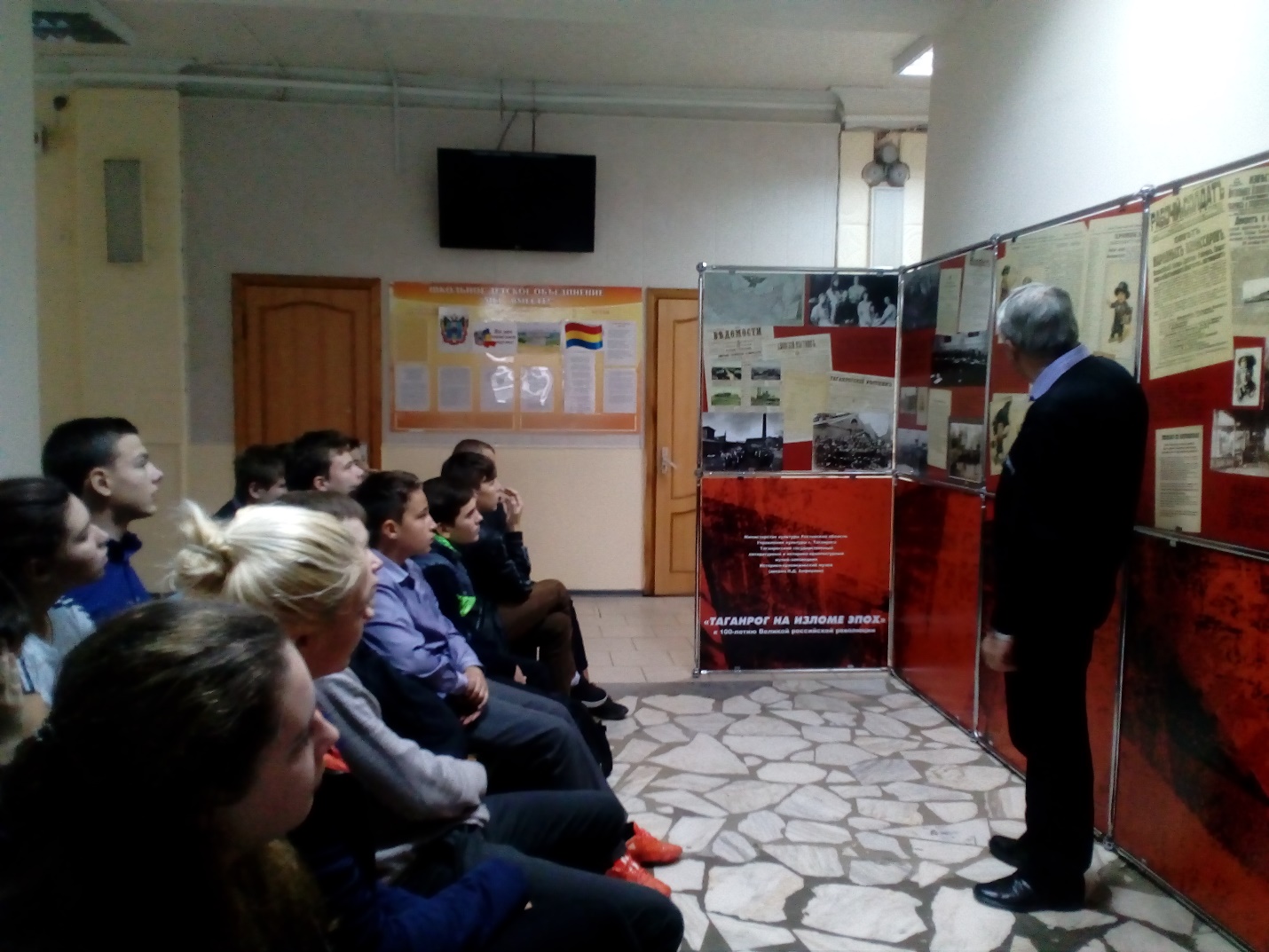 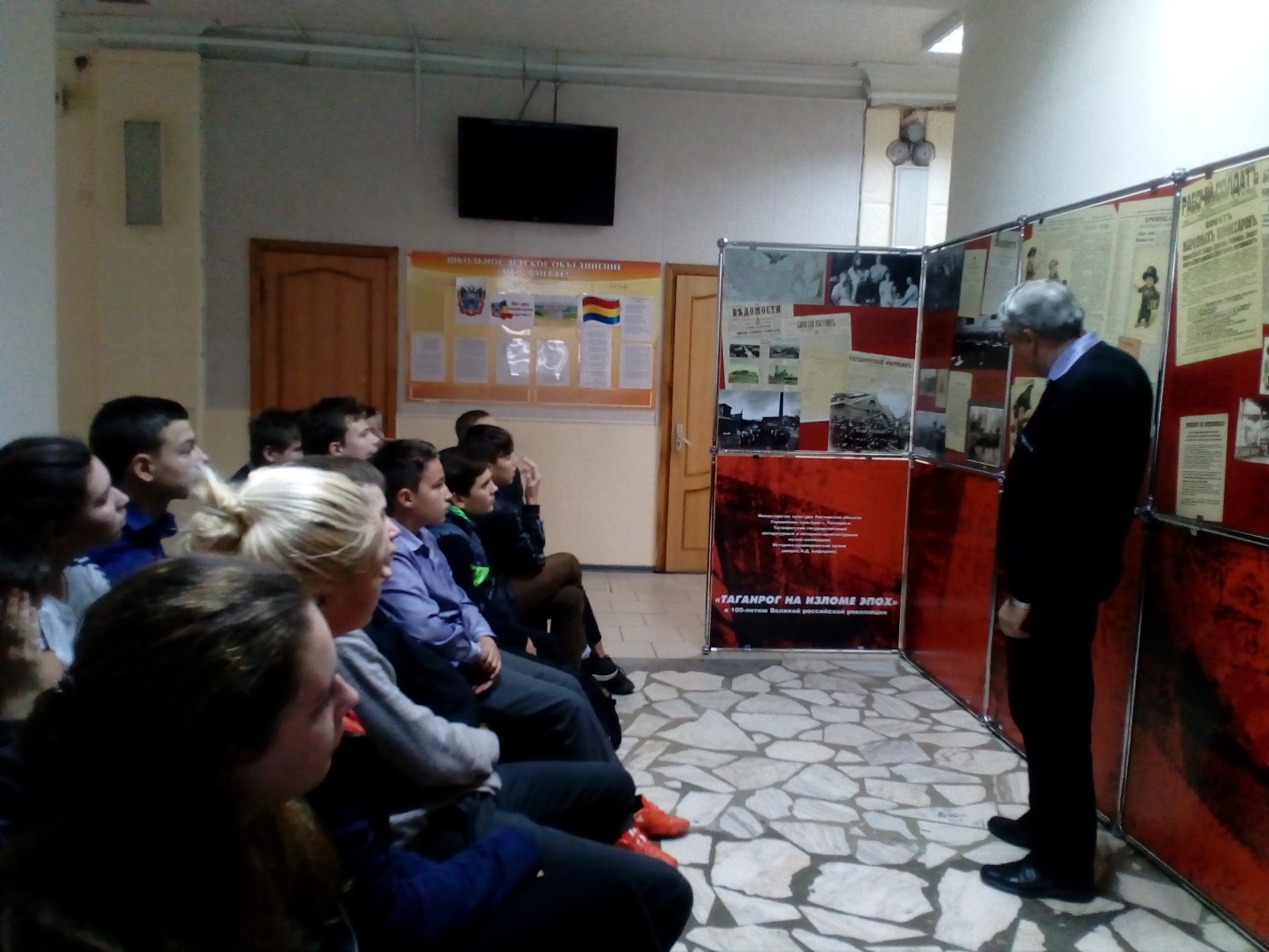 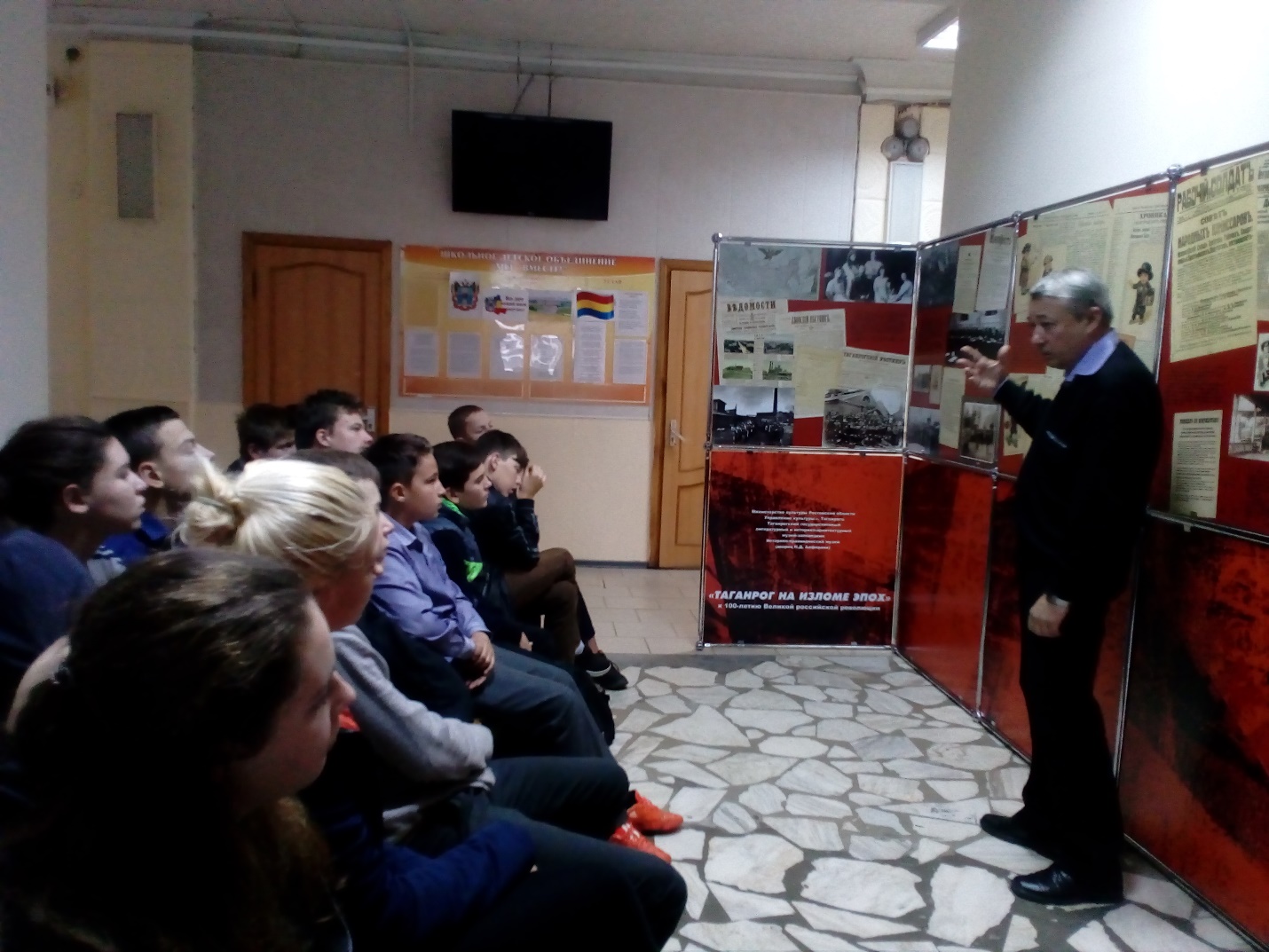 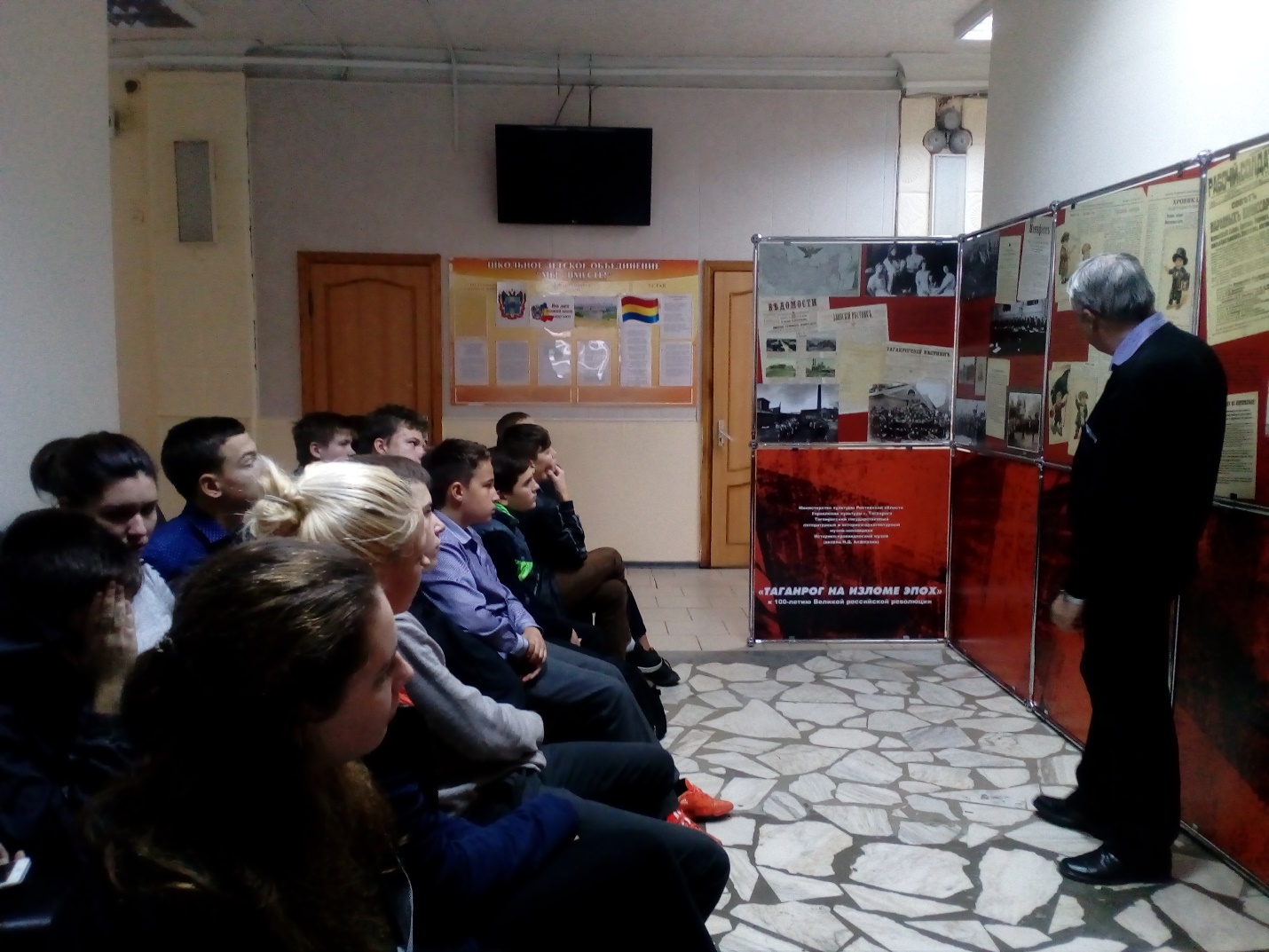 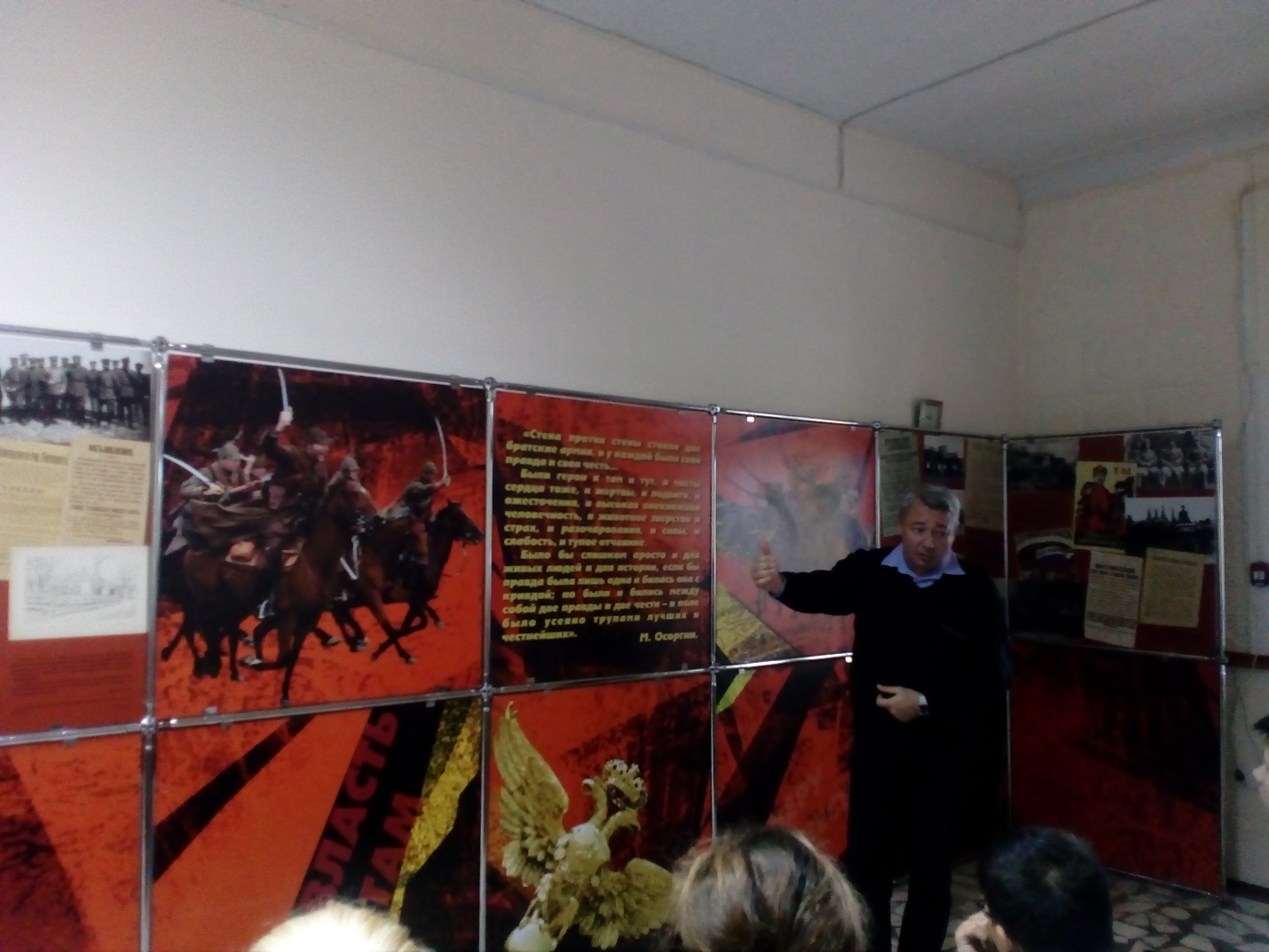 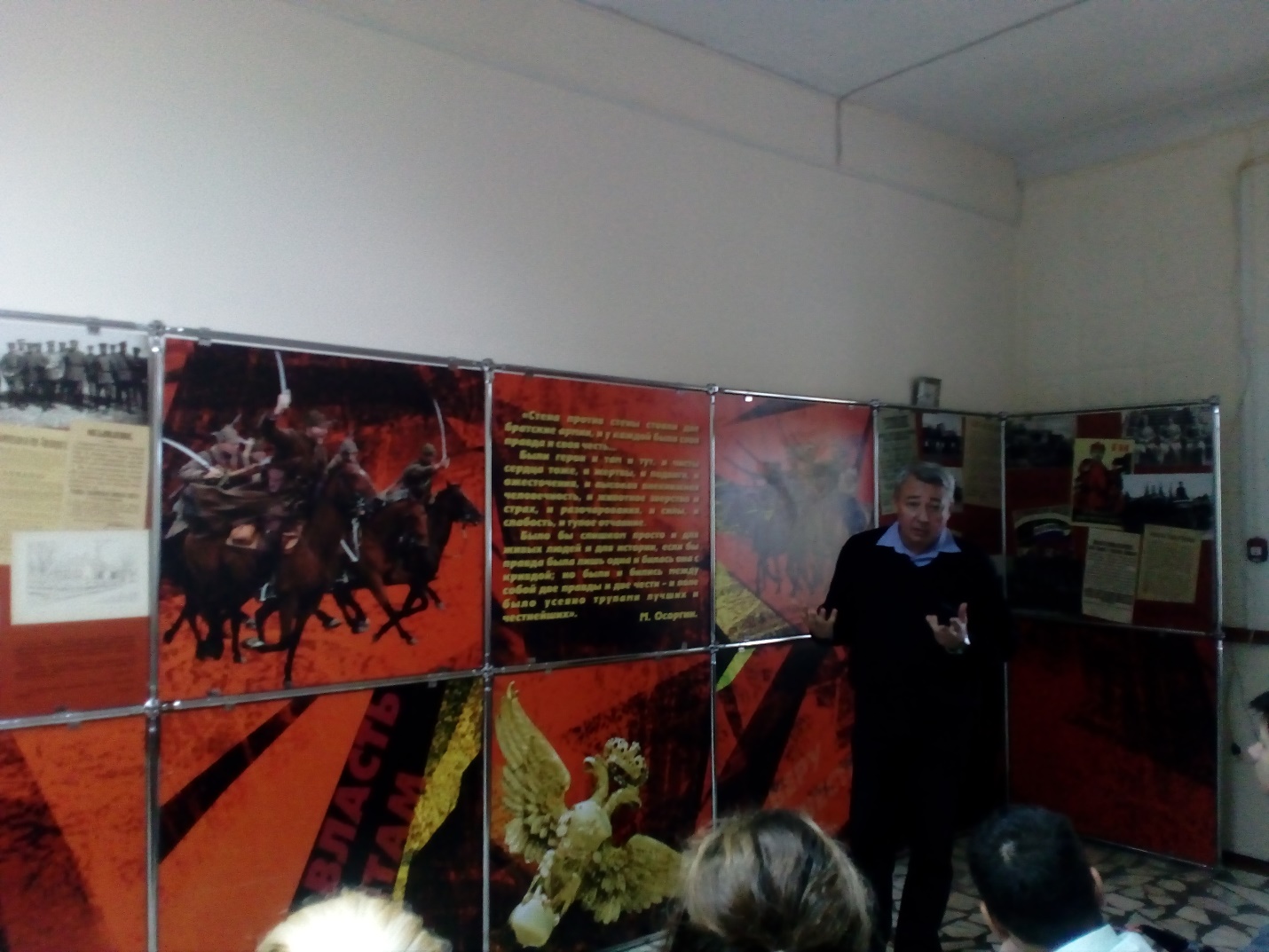 